GrenadaGrenadaGrenadaApril 2029April 2029April 2029April 2029SundayMondayTuesdayWednesdayThursdayFridaySaturday1234567Easter SundayEaster Monday8910111213141516171819202122232425262728Carriacou Maroon and String Band Music Festival2930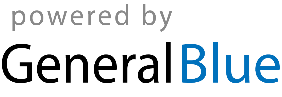 